Slet čarodějnic a čarodějů22.4. – 30.4. 2024PH: Čarodějnice čaruje, cvičení s kloboukem, tyčíPohádková knížka Kouzelné čtení – Perníková chaloupka- dramatizace pohádky, kvízy pro dětiČarodějnická kuchyně – poznávání chůtí a vůní Hmat. pytlík - Co čarodějnice schovává?Lektvary – míchání barev, kouzla s papíremZpěv, hra na nástroje- začarovaná kapela.RH: Co se změnilo? Kam to čarodějnice schovala?Vytvoříme pavučinku pro pavouka - s využitím různých materiálů.Portrét čarodějnice30.4.- Čarodějnické soutěže na zahradě MŠ- dle počasí opékání buřtů.Oslava narozenin Kája, Stellinka, svátků Marek a Marek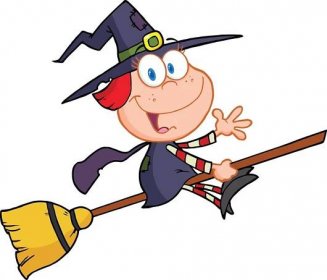 Děti si na páteční slet čarodějů a čarodějnic mohou přinést kostým, klobouk…. 